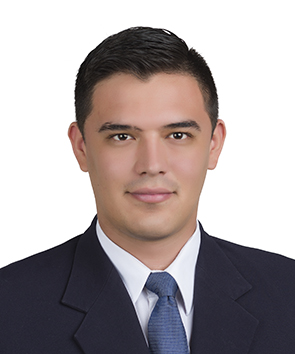 DATOS PERSONALESNOMBRE				:	JHEYSON ANDRÉSAPELLIDOS				:	ARANDA LÓPEZIDENTIFICACIÓN			:	C.C. 1090445505 Cúcuta norte de SantanderLUGAR DE NACIMIENTO		:	CÚCUTA (NORTE DE SANTANDER)FECHA DE NACIMIENTO		:	04 de enero de 1992ESTADO CIVIL			:	Soltero.Edad                                                :           26 años.DIRECCIÓN				:	conjunto brisas maz 6 int 4.Celular			           :	3162799842- 3144621805ESTUDIOS BÁSICOSPRIMARIA				:	INSTITUCIÓN: colegio militar matamoros D costa SECUNDARIA	   	          :	           INSTITUCIÓN: colegio academia comercial de los andes; 9º grado, Bachiller Básico, Cúcuta 2.007; 11º grado, Bachiller Académico, Cúcuta 2.010TITULO OBTENIDO	           :	BACHILLER Académico.ESTUDIOS SUPERIORESUNIVERSITARIOS			:	UNIVERSIDAD FRANCISCO DE PAULA SANTANDER: carrera Ingeniería civil, 10 semestres ya terminación de materias TITULO OBTENIDO	          :	           Ingeniero CivilESPECIALIZACIONES – SEMINARIOS – CURSOSCURSO AUTOCAD                    :              Universidad francisco de paula SantanderEXPERIENCIA LABORALENTIDAD	                                   :         Droguería mercantil CARGO                                            :         Administrador                                                     TIEMPO LABORADO	             :         13 meses EFE INMEDIATO	                         :          Dr. EDUARDO DELGADOTELÉFONO                                       :           5710124REFERENCIAS PERSONALESOSCAR DURAN ANGARITA Ingeniero civil31687631803203393724DENIS LADY GONZALES Profesora 3102971287REFERENCIAS FAMILIARESJESICA RINCÓN ARANDA Ingeniera civil3104497097WILMER ENRIQUE ARANDA BARRERA Ingeniero civil 31384047363138404736Deferentemente, ______________________________________JHEYSON ANDRÉS ARANDA LÓPEZ CC. No. 1090447505 de CúcutaANEXOS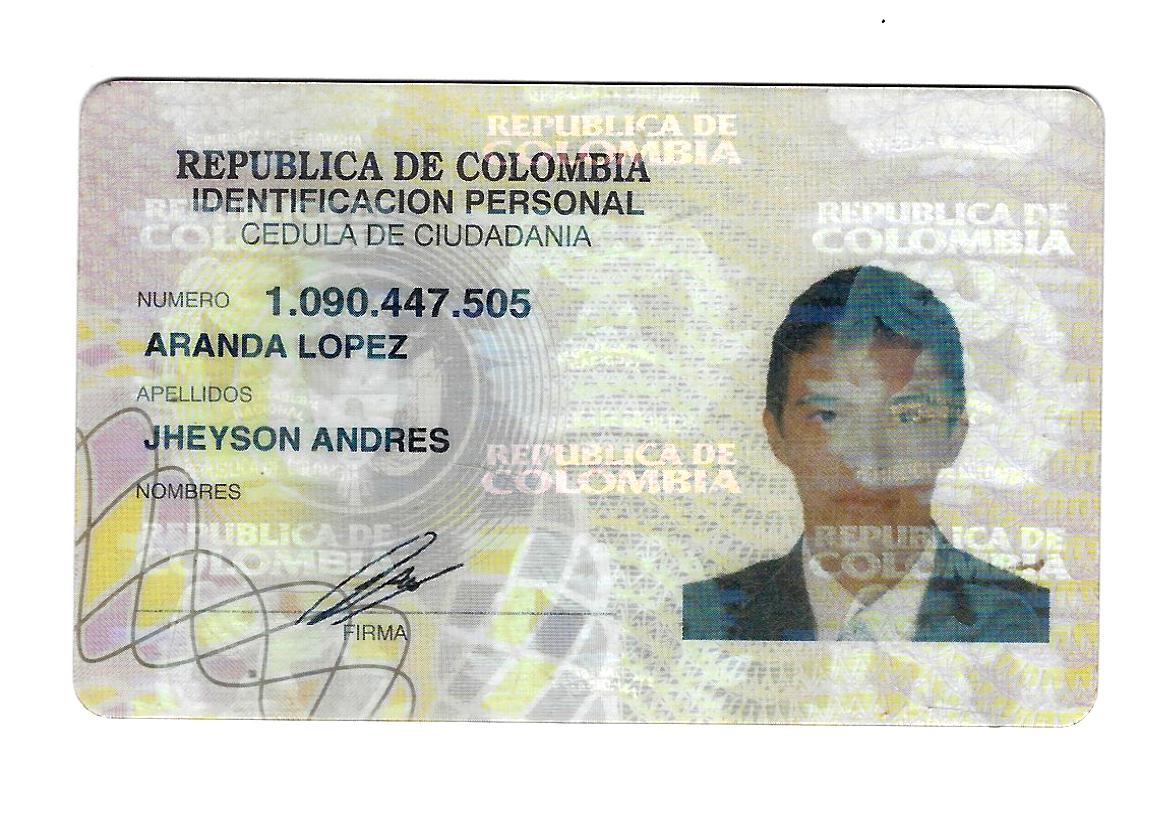 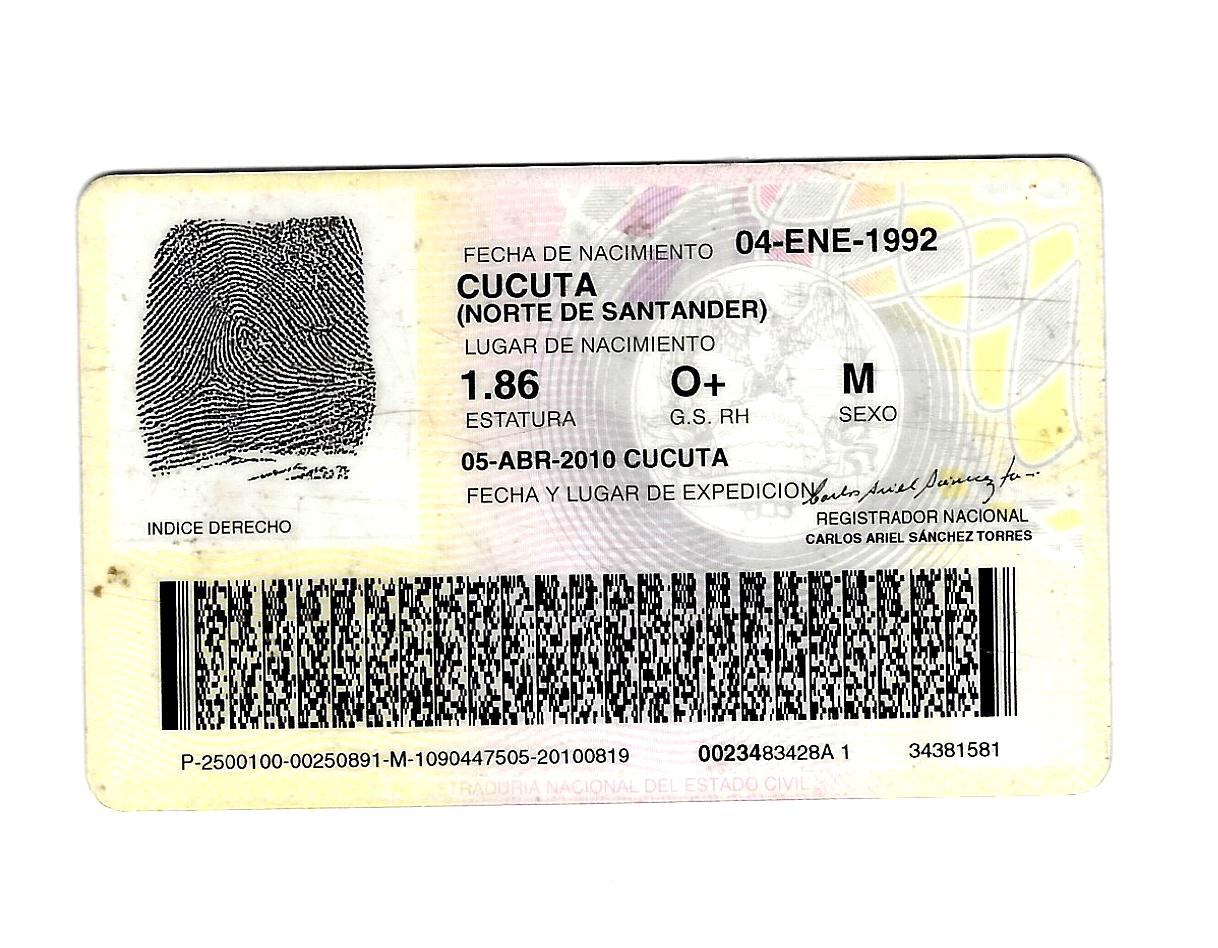 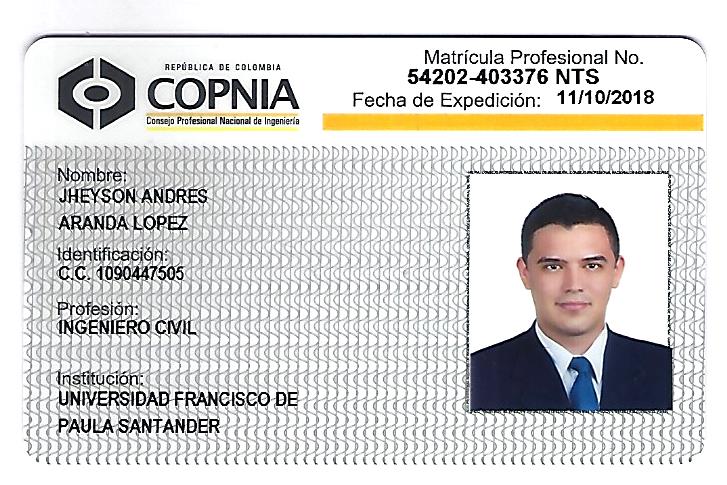 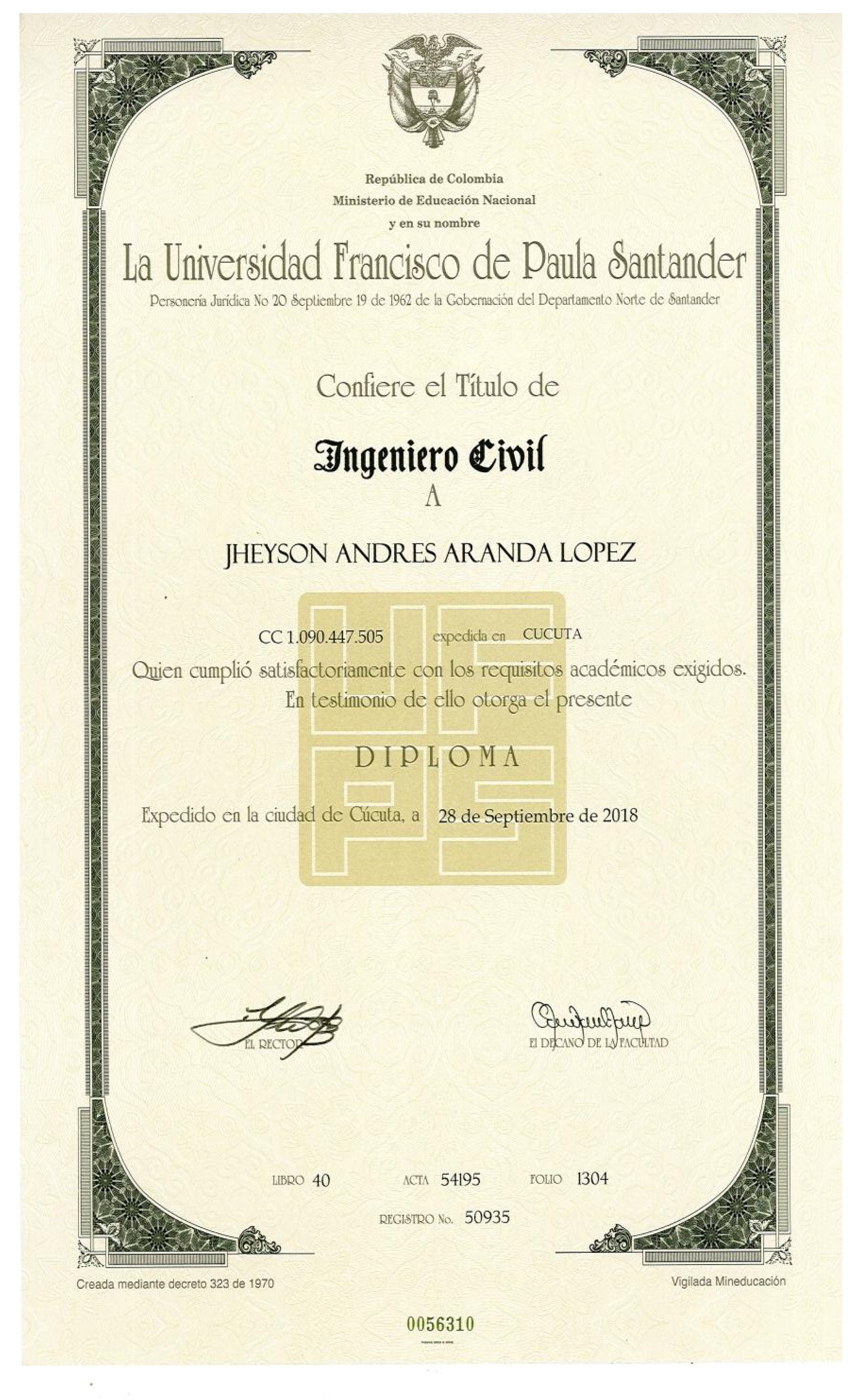 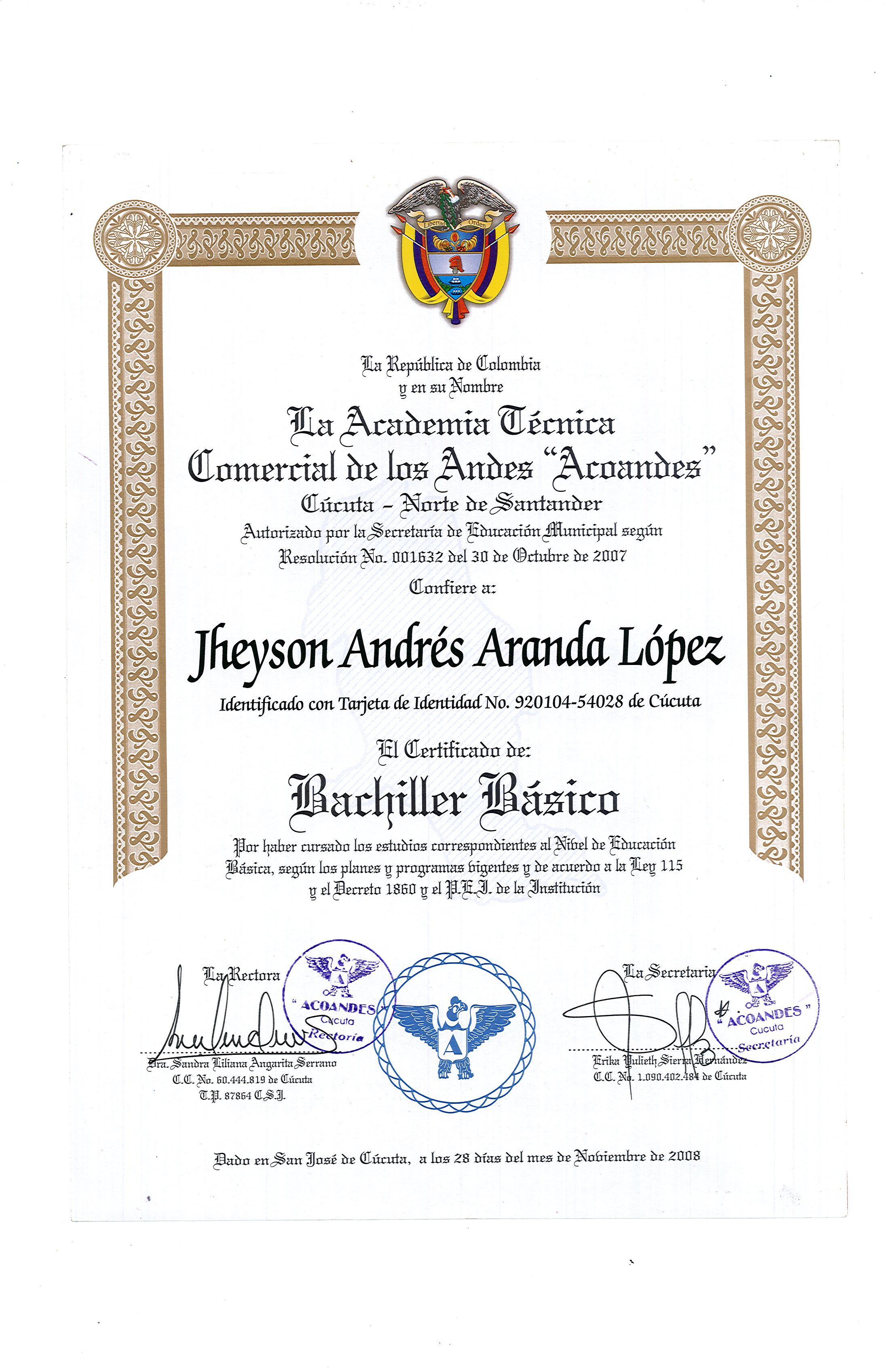 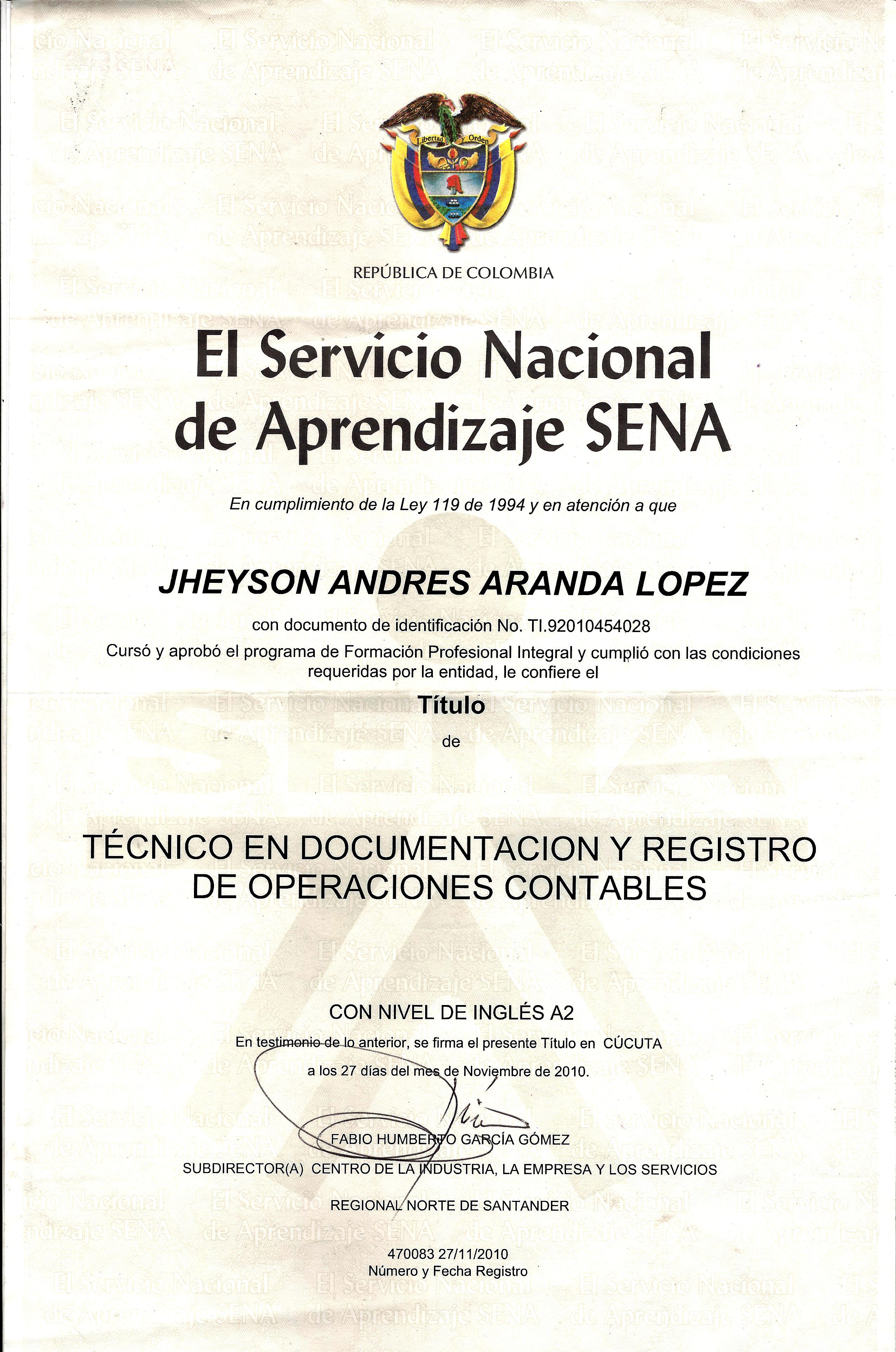 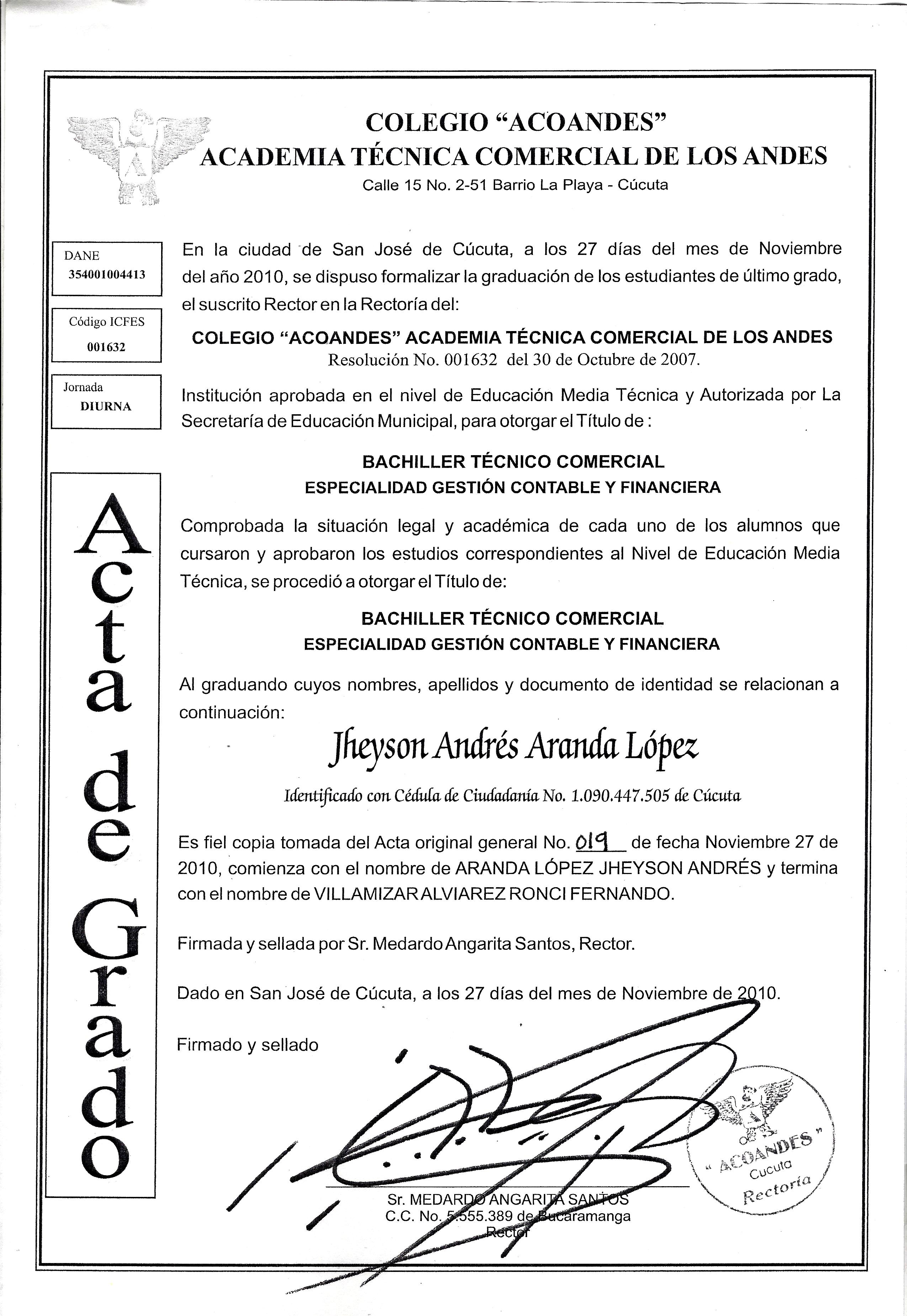 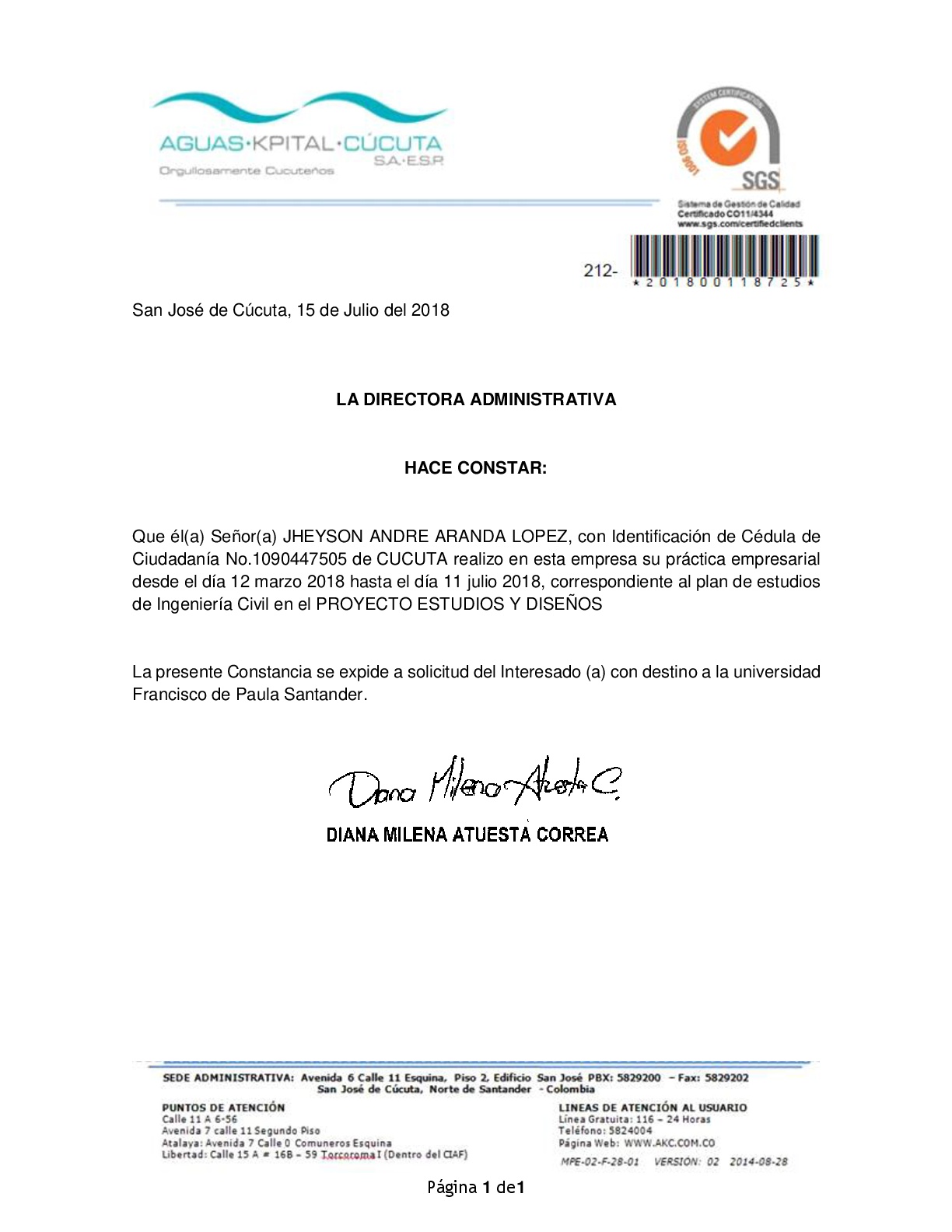 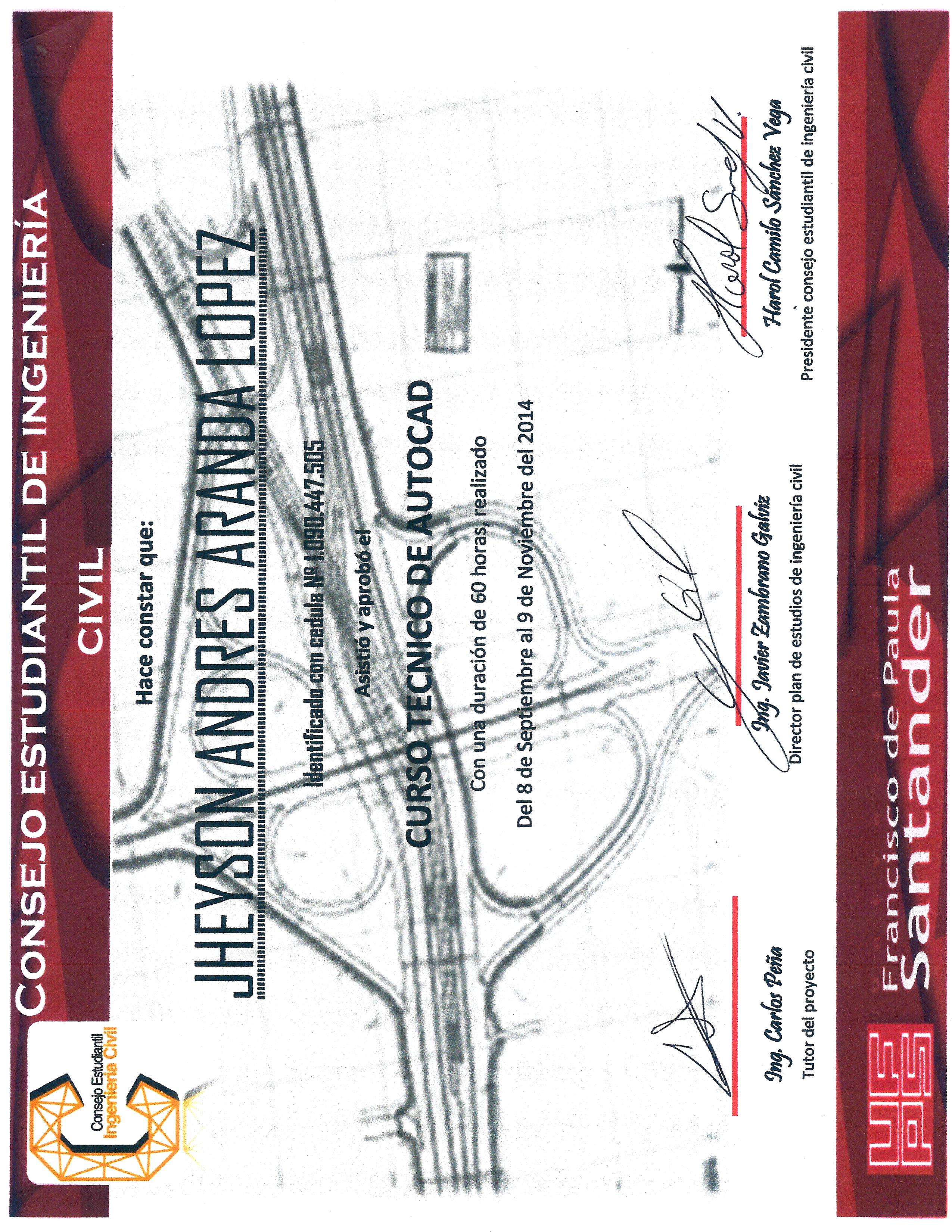 